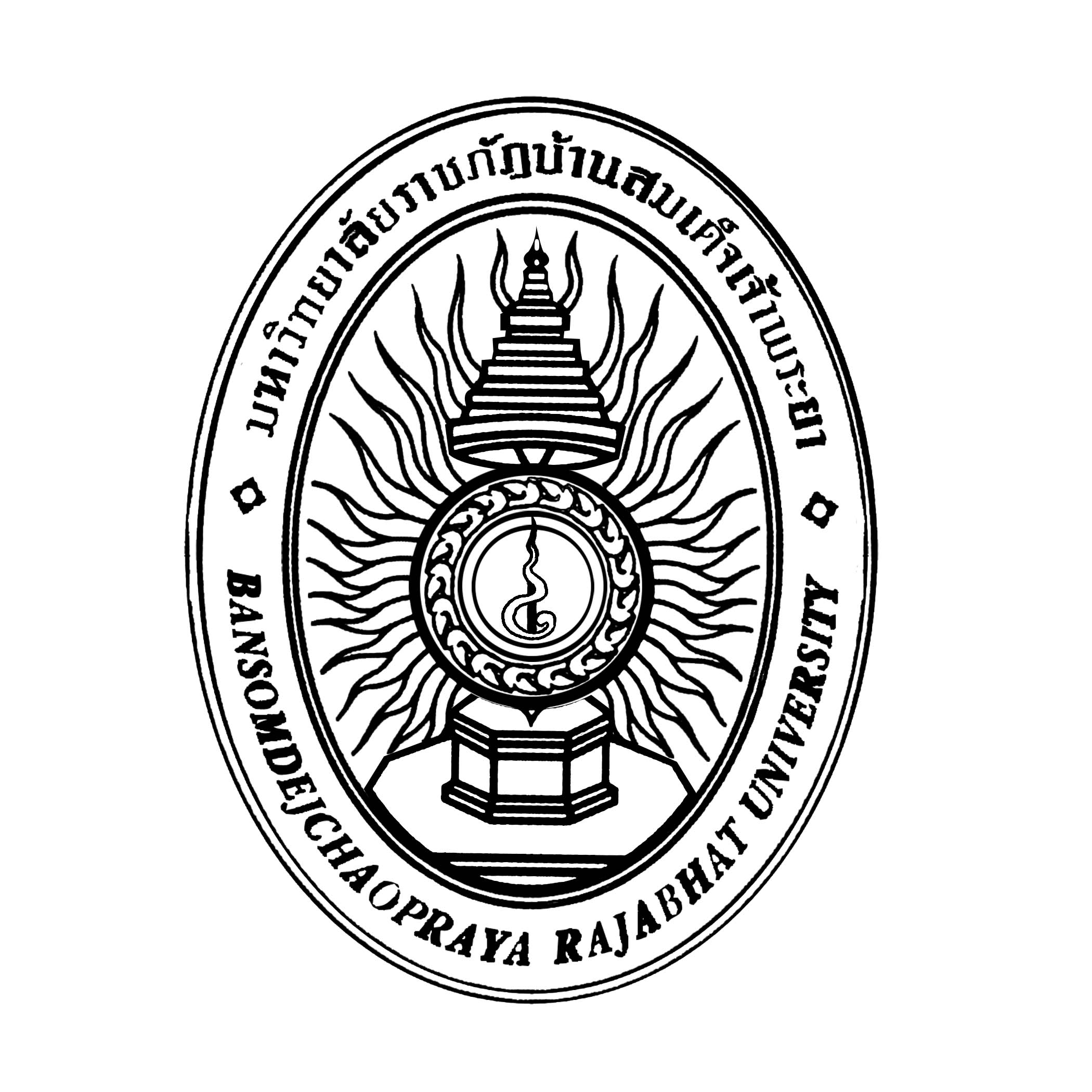 มหาวิทยาลัยราชภัฏบ้านสมเด็จเจ้าพระยาแบบตอบรับโครงการประชุมเชิงวิชาการทวนสอบมาตรฐานผลการเรียนรู้ของนักศึกษาระดับบัณฑิตศึกษา ประจำปีการศึกษา ๒๕๖๓เรียน  อธิการบดีมหาวิทยาลัยราชภัฏบ้านสมเด็จเจ้าพระยาข้าพเจ้า..................................................................................วุฒิการศึกษา.............................................ตามที่มหาวิทยาลัยราชภัฏบ้านสมเด็จเจ้าพระยาเจ้าพระยา ได้มีคำสั่ง ๑๒๑๘/๒๕๖๔ ลงวันที่ ๒๕ พฤษภาคม พ.ศ.๒๕๖๔ เชิญข้าพเจ้าเข้าร่วม โครงการประชุมเชิงวิชาการทวนสอบมาตรฐานผลการเรียนรู้ของนักศึกษาระดับบัณฑิตศึกษา ประจำปีการศึกษา ๒๕๖๓ ระหว่างวันที่ ๒-๓๐ มิถุนายน พ.ศ.๒๕๖๔ ความทราบแล้วนั้นข้าพเจ้า(     )  ยินดีเข้าร่วมโครงการ(     )  ไม่สามารถร่วมโครงการได้จึงเรียนมาเพื่อทราบลงชื่อ...................................................................    (.......................................................................)            ............/ ............/ ............